                                                                   ПРОЕКТ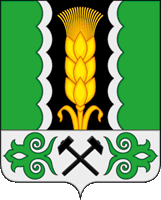                                                    Российская ФедерацияРеспублика ХакасияАлтайский районАдминистрация Краснопольского сельсоветаПОСТАНОВЛЕНИЕ00.00.2020 г.                                                                                                            №        с. Краснополье             В целях создания условий для развития территориального общественного самоуправления на территории Краснопольского сельсовета, руководствуясь Федеральным законом от 06.10.2003 №131-ФЗ «Об общих принципах организации местного самоуправления в Российской Федерации», в соответствии с Уставом муниципального образования Краснопольский сельсовет, администрация Краснопольского сельсоветаПОСТАНОВЛЯЕТ:1.Утвердить муниципальную программу «Развитие и поддержка территориального общественного самоуправления на территории Краснопольского сельсовета на 2021-2025 годы.2. Установить, что в ходе реализации программы, мероприятия, объемы и источники финансирования мероприятий подлежат корректировке и учитываются при формировании проекта местного бюджета на соответствующий финансовый год, а также при внесении изменений в бюджет соответствующих изменений 3.Настоящее постановление вступает в силу с 01 января 2021 года и подлежит официальному опубликованию (обнародованию).4.Контроль за исполнением данного постановления оставляю за собой Глава Краснопольского сельсовета                                                      О.Е. Султреков                                                                                                                     Приложение                                                                           к постановлению администрации                                                                                       Краснопольского сельсовета                                                                           от 00.10.2020 г. № МУНИЦИПАЛЬНАЯ ПРОГРАММА "РАЗВИТИЕ И ПОДДЕРЖКА ТЕРРИТОРИАЛЬНОГО ОБЩЕСТВЕННОГО САМОУПРАВЛЕНИЯ НА ТЕРРИТОРИИ КРАСНОПОЛЬСКОГО СЕЛЬСОВЕТА  НА 2021 - 2025 ГОДЫ"с. Краснополье2020СодержаниеПаспорт ПрограммыХарактеристика проблемыСогласно Устава муниципального образования Краснопольский сельсовет территориальным общественным самоуправлением является самоорганизация граждан по месту их жительства на территории Краснопольского сельсовета для самостоятельного и под свою ответственность осуществления собственных инициатив по вопросам местного значения. Федеральное законодательство и нормативные правовые акты, принятые в Краснопольском сельсовете, устанавливают, что территориальное общественное самоуправление является частью системы местного самоуправления. Существующие нормативные акты определяют правовые, экономические и социальные основы организации ТОС, связанные с их деятельностью, начиная от создания, становления и заканчивая финансированием конкретной деятельности по решению уставных задач.В настоящее время на территории Краснопольского  сельсовета официально зарегистрирован и действует один ТОС,  не имеющий статус самостоятельного юридического лица. Целью ТОС является помощь населению села в осуществлении собственных инициатив по вопросам местного значения. ТОС могут привлекать жителей села к участию на добровольной основе в культурно-массовых и спортивных мероприятиях, в мероприятиях по благоустройству и озеленению территорий, противопожарных мероприятиях, участию в процессе реформирования жилищно-коммунального хозяйства и прочих мероприятиях, не противоречащих законодательству Российской Федерации.При этом следует отметить, что для реализации инициатив граждан по месту их жительства используются ресурсы самоуправляемых территорий, в том числе и привлеченные средства от сторонних организаций.Формирование системы ТОС в Краснопольском сельсовете находится на начальной стадии развития и поэтому нуждается в регулировании и поддержке со стороны органов местного самоуправления.В процессе функционирования существующего ТОС выявился ряд основных проблем:недостаточная активность населения по осуществлению прав в области самоуправления;недостаточность материально-технического обеспечения ТОС;низкий уровень информированности населения по вопросам создания и направления деятельности ТОС.Только комплексный и системный подход к решению указанных выше проблем при финансовой поддержке из местного и районного бюджета позволит наиболее эффективно содействовать развитию ТОС. III. Основные цели и задачи ПрограммыЦелью Программы является формирование благоприятных условий для устойчивого функционирования и развития ТОС на территории Краснопольского сельсовета. Для ее достижения необходимо решение следующих основных задач: обеспечение организационной, финансовой поддержки деятельности ТОС;информирование населения о создании и направлениях деятельности ТОС;создание системы взаимодействия органов местного самоуправления и ТОС по вопросам местного значения.Сроки реализации ПрограммыРеализация Программы рассчитана на период 2021-2025 годов.Перечень программных мероприятийТаблица 1Механизма реализации ПрограммыМуниципальным заказчиком Программы является Администрация Краснопольского сельсовета, в ходе реализации Программы осуществляет координацию деятельности по выполнению намеченных мероприятий. Исполнитель Программы ежеквартально собирает информацию об исполнении каждого мероприятия Программы и общем объеме фактически произведенных расходов всего по мероприятиям Программы и, в том числе, по источникам финансирования, осуществляет обобщение и подготовку информации о ходе реализации мероприятий Программы.Одним из основных элементов управления Программой является перечень мероприятий по ее реализации.Заказчик -  Администрация Краснопольского сельсовета:обеспечивает реализацию Программы;несет ответственность за нецелевое и неэффективное использование бюджетных ассигнований, предусмотренных на реализацию Программы;осуществляет координацию деятельности исполнителей Программы;осуществляет сбор и систематизацию статистической и аналитической информации о реализации программных мероприятий, ведет учет и осуществляет хранение документов, касающихся Программы;готовит ежеквартальные и ежегодные отчеты о реализации Программы;ежегодно осуществляет оценку эффективности реализации Программы и готовит предложения о внесении изменений в Программу.В рамках реализации Программы отраслевые (функциональные) и территориальные органы Администрации Краснопольского сельсовета осуществляют мероприятия, не требующие финансового обеспечения:организует взаимодействие и обмен опытом работы ТОС;проводит совещания и "круглые столы" с участием представителей ТОС, отраслевых (функциональных) и территориальных органов Краснопольского сельсовета с целью решения проблем, возникающих в ходе деятельности ТОС; издает информационные и методические материалы по ТОС; размещает в разделе "Территориальное общественное самоуправление" на официальном информационном сайте муниципального образования Краснопольского сельсовета информацию, касающуюся деятельности ТОС по реализации проектов;информируют население  о создании ТОС и положительном опыте ТОС в муниципальном образовании Краснопольский сельсовет с целью создания новых ТОС;рассматривают обращения и предложения, связанные с реализацией инициатив по решению вопросов местного значения на соответствующей территории, поступающие от ТОС; проводят встречи с активом ТОС;осуществляют совместную работу с ТОС по подготовке календарных планов мероприятий ТОС на текущий год;Контроль реализации Программы осуществляют по итогам каждого года Администрация Краснопольского   сельсовета и Совет депутатов Краснопольского сельсовета в соответствии с их полномочиями, установленными федеральным, республиканским законодательством, нормативно-правовыми актами органов местного самоуправления.Обоснование ресурсного обеспеченияОбщий объем финансирования Программы в 2021-2025 годах составляет 20,0 тыс. рублей, в том числе по годам: - 2021 год – 4,0 тыс. руб.;- 2022 год – 4,0 тыс. руб.;- 2023 год –4,0тыс. руб.;- 2024 год – 4,0 тыс. руб.;   - 2025 год – 4,0 тыс. руб.Оценка эффективностиВыполнение мероприятий Программы позволит:улучшить качество жизни населения на отдельно взятых территориях и села в целом;повысить активность населения  в деятельности ТОС.Результативность реализации мероприятий Программы будет оцениваться ежегодно в соответствии со следующими целевыми индикаторами:Об утверждении муниципальной программы «Развитие и поддержка территориального общественного самоуправления на территории Краснопольского сельсовета на 2021 – 2025 годы»1.Паспорт 4-52. Характеристика проблемы53. Основные цели и задачи Программы64. Сроки реализации программы65. Перечень программных мероприятий66. Механизм реализации Программы6-77. Обоснование ресурсного обеспечения7-88. Оценка эффективности8Наименование муниципальнойпрограммы "Развитие и поддержка территориального общественного самоуправления на территории Краснопольского сельсовета на 2021-2025 годы" (далее – Программа)Дата принятия решения о разработке программы, дата утверждения (наименование и номер соответствующего нормативного акта)Распоряжение Главы Краснопольского сельсовета от 17.09.2020 г. №35 «О создании рабочей группы по разработке муниципальных программ» во исполнение Федерального закона от 06.10.2003 № 131-ФЗ «Об общих принципах организации местного самоуправления в Российской ФедерацииМуниципальный заказчик   Администрация Краснопольского сельсоветаМуниципальный заказчик-координаторАдминистрация Краснопольского сельсоветаЦели и задачи Программы Цель Программы: формирование благоприятных условий для устойчивого функционирования и развития территориального общественного самоуправления на территории Краснопольского сельсовета (далее – ТОС). Задачи Программы: обеспечение организационной, финансовой поддержки деятельности ТОС;информирование населения о создании и направлениях деятельности ТОС;создание системы взаимодействия органов местного самоуправления и ТОС в решении вопросов местного значенияСроки реализации Программы   2021 - 2025 годы Исполнители ПрограммыАдминистрация Краснопольского сельсовета, ТОС Объемы и источники финансирования, в том числе: местный бюджетрайонный бюджет иные источникиОбъем финансирования по Программе – 20,0    тыс. рублей, в том числе:2021 г. – 4,0 тыс. рублей;2022 г. – 4,0 тыс. рублей;2023 г. –  4,0 тыс. рублей;2024 г. -   4,0 тыс. рублей;2025 г. –  4,0 тыс. рублей;Ожидаемые конечные результаты реализации программы- Улучшить качество жизни населения на отдельно взятых территориях и села в целом;- увеличить количество ТОС на территории поселения;- повысить активность населения в деятельности ТОС.№   НаименованиеОбъём финансирования (тыс. руб.)Объём финансирования (тыс. руб.)Объём финансирования (тыс. руб.)Объём финансирования (тыс. руб.)Объём финансирования (тыс. руб.)Объём финансирования (тыс. руб.)№   Наименование202120222023202420251Организация и проведение конкурсов «Лучший ТОС» и «Лучший активист ТОС» иных акций1,01,01,01,01,02Организация участия ТОС в благотворительных, поселковых, районных, республиканских творческих и культурно-массовых мероприятиях2,02,02,02,02,03Проведение плановых мероприятий (трудовые десанты, субботники)  по благоустройству на  территории ТОС1,01,01,01,01,0ИтогоИтого4,04,04,04,04,0ПоказателиБазовое   
значение (по состоянию  
01.01.2021 года)По годамПо годамПо годамПо годамПо годамПоказателиБазовое   
значение (по состоянию  
01.01.2021 года)20212022202320242025Количество реализованных ТОС социально значимых проектов012222